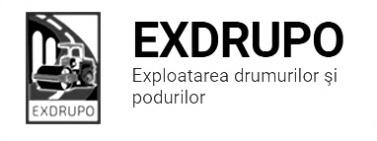 Notă informativăcu privire la lucrările de întreţinere şi salubrizare a infrastructurii rutieresect. Centru:executate 13.08.2021:Salubrizarea manuală: Viaduc-1cursă.Frezarea părții carosabile: Viaduc-395m2Amenajare beton asfaltic: bd. Gagarin-18m2executate 14.08.2021:Salubrizarea mecanizată:str. V. Trandafirilor; str. Inculet; str. Testimitianu; str. G. Coșu; Malina Mică; I.C. Surceanu; str. T. Strișca; str. C. Varnav; str. Ungureanu; str. Corolenco; str. Lomonosov.executate 15-16.08.2021 (în noapte) :Salubrizarea mecanizată: str. Ismail; bd. S. cel Mare; str. Gagarin; str. Negruzzi; Aleia Gari; str. Cantemir; Viaduct; șos. Hancesti; str. Halipa; str. Gh. Asachi; str. V. AlexandriiFrezarea părții carosabile: Viaduc-650m2;planificate 14.08.2021:Amenajare beton asfaltic:Viaduc.Frezarea părții carosabile: Viaduc.sect. Buiucani:executate 13.08.2021:Salubrizarea mecanizată: P.D. Cantemir; P. Uniri; C. Iesilor; str;Coca; str. T. Vladimirescu.Salubrizarea manuală: str. V. Belinski- 2curse.Frezarea părții carosabile: str. V. Belinski-40m2Amenajare pietriș: str. V. Belinski-4.5t;Amenajare beton binder: str. V. Belinski-7.35t;Amenajare beton asfaltic: str. V. Belinski-821.9t;Reparația canalizării pluviale: str. V. Belinski-1fînt.inst.Montare bordure:5buc.Excavare/transportare sol:2curse.Salubrizarea mecanizată: str.M. Viteazu; str. Sciusev; str. Sciusev; str. V. Lupu; str. Coca; str. T. Vladimirescu; str. M. Costin.executate 13-14.08.2021 (în noapte) :Salubrizarea mecanizată: C. Ieșilor; str. Mit. Dosoftei; bd. Șt. cel Mare; PMAN;planificate 14.08.2021:Amenajare beton asfaltic: bd. Renasteri 10planificate 16.08.2021:Montare bordure: str. V. Belinski ;Frezarea părții carosabile: str. V. Belinski;Salubrizarea manuală: str. V. Belinski;Demolare beton: str. V. Belinski.sect. Rîşcani:executate 13.08.2021:Amenajare petri anrobate: str. C. Voda,13- bd. Dacia,39 -16t;Salubrizarea manuală: str. C. Voda,13- bd. Dacia,39 – 1cursă;Demolare beton: str. Deacon-1.5m3Salubrizarea mecanizată: str. Albișoara; str. Petricano; C. Orheiului; str. Ceucari; str. T. Vlademirescu; str. Mosilor; Str. Studentilor.executate 13-14.08.2021 (în noapte):  Salubrizarea mecanizată:str. Petricani; bd. Moscova; str. T. Vladimirescu.planificate14.08.2021:Amenajare beton asfaltic: bd. C. Vodă-Dacia, 39;Demolare beton: bd. C. Vodă-Dacia, 39.executate 14.08.2021:Salubrizarea mecanizată: str. Albișoara; str. Mosilor; str. Ceucari; bd. Renasteri; sre. Dimo; str.Florilor; str. studentilor. executate 15-16.08.2021 (în noapte):  Salubrizarea mecanizată: bd. Moscova; str.Dimo; str. Florilor; str. T. Vladimirescu; str. Petricani.Spalare părții carosabile: str. Albișoara; str. Renasteri; bd. Moscova; str. Ceucari; str. T. Voevod; str. A. Ruso; C. Orheiului.sect. Botanica:	executate 13.08.2021:Salubrizarea manuală: com. Țînțăreni, str. Morii-10 curse.Frezarea părții carosabile:str.Varșovia,2 -5t;Salubrizarea mecanizată: bd. Dacia; Viaduct; Bd. Decebal; str. Traean; str. Cuză Vodă.planificate14.08.2021:Salubrizarea manuală: com. Țînțăreni, str. Moriisect. Ciocana:executate13.08.2021:  Salubrizarea mecanizată: str. Voluntirilor; str. Sargidava; str. Spataru; bd. M. cel Batrăn; str. M. Dragan.Amenajare beton asfaltic frezat:  sec. Ciocana-43.45texecutate 13-14.08.2021 (în noapte):  Salubrizarea mecanizată: str. Uzinelor; str. L. Bîcului; str. V. Vodă; str. P.Înalt; str. Otovasca.planificate 14.08.2021:Decapare borduri: str. P. Zadnipru;Pregatire pentru montarea bordurilor:str. P. Zadnipru. sect. OCR:executate 13-14.08.2021 (în noapte):  Aplicarea marcajului rutier:str. M. Kogalniceanu-50m2; imstituti de învatamant sec. Centru-80m2.executate 15-16.08.2021 (în noapte):  Aplicarea marcajului rutier: str. Vp.Pîrcalab-250m2; de învatamant sec. Centru-130m2.planificate 14.08.2021:Aplicarea marcajului rutier: Instituții de învățămînt sec. Centru; sec. Buicani; sec Botanica. sect. Întreținerea canalizării pluviale:planificate 14.08.2021Reparația canalizarii pluviale: bd. Ș. Cel Mare.Curățirea canalizării pluviale: bd. Ș. Cel Mare.sect. Specializat îninfrastructură (pavaj):executate 13.08.2021:Compactarea solului: str. Ismail, 27 (parcare)- 1000m2;Montarea elemente din beton: str. Ismail, 27 (parcare)- 6buc;Nivelarea suprafeți:2000m2;Amenajarea betonului: str. Ismail, 27 (parcare)-0.5m3;Montare bordure: str. Ismail, 27 (parcare)-27buc(mari);Excavare/transportare sol: str. Ismail, 27 (parcare)- 60m3/6curse;planificate 14.08.2021:Reparația canalizarii pluviale: str. Ismail, 27 (parcare);Compactarea solului: str. Ismail, 27 (parcare).sect. Specializat îninfrastructură (restabilirea învelișului asfaltic):executate 13.08.2021:Montare bordure: bd. C. Vodă, 19/1 -54buc.(mari);Săpatură manuală: bd. C. Vodă, 19/1 -3m3;Amenajare petriș: bd. C. Vodă, 19/1 -10t;Salubrizarea manuală: bd. C. Vodă, 19/1 -1 cuesă.executate 14.08.2021:Excavare/transportare sol: bd. C. Vodă, 259(parcare) -12curse.planificate 14.08.2021: Desfacere/montare bordure: bd. C. Vodă, 19/1.Decapare/profilarea transeilor:Grenoblea-V. Crucii.Tel: 47 12 93